Prince 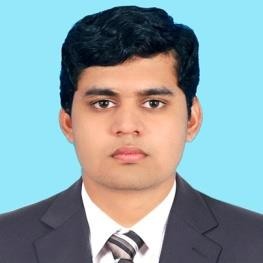 Career SummaryI have two years of Experience as Administrator and CorrespondentWorked as a Head of the Department and Assistant Professor for three yearsWorked as Teacher for English for five yearsWorks as a Clerk cum Customer Service Officer at Emirates ExchangeEducationMSW in HR form Bharathi Dasan University, Tamil Nadu, 2016, IndiaPost Graduate Diploma in Airline, Tourism and Hospitality Management, Punjab Technical University, 2011, India.Computer Reservation Systems, Journeys World, Cochin, 2010, IndiaBachelor of Arts in English, Calicut University, 2009, IndiaWork Experience	Administrator and Correspondent	July 2016-Jan 2018Don Bosco English Medium School, Jogipet, Telangana, IndiaAssisted Head Master in Management, Implementation of Policies, Day to day functioning and routine operations of the schoolHandled administrative tasks such as Scheduling, Filing and ReportingInterview, Recruitment and Appointments.Handled confidential correspondence, files and other documents and informationPayroll ManagementMaintained and updated workflow calendar for staff and studentsTraining and development, performance monitoring and employee counselingHead of the Department and Assistant Professor	Oct 2011-May 2014Pasumpon Muthuramalinga Thevar Collerge, Madurai, TN, IndiaTeaching and coaching students to become an airline staffEndured appropriate monitoring analysis and evaluation of EducationManaged and supported staff with physical resourcesProvided professional leadership to staff in areas of responsibilityRegularly evaluated programs to ensure curriculum objectives are achievedWorked cordially with department staff, senior management, other HODs, and ParentsAssisted Principal to ensure good professional practice, standards and quality of teachingAdvised and contributed to the curriculum development under the guidance of the education officerTeacher	Jun 2005-May 2010St. Mary’s English Medium School Antarvedi, Andhra Pradesh, IndiaTaught English subject as per school curriculumTaught Spoken English to enhance to students ability to communicate in EnglishWorked as the Head of the English ClubCreated lesson plans and tracked students’ progressEnforced classroom rules and maintained disciplineEncouraged the student to learn better and assisted in their difficult timesEnsured students participation in every class by asking them questions and encouraged them to ask questionsClasses were handled with periodical feedback form students and parents to create the best learning atmosphere.Clerk cum Customer Service Officer	Jan 2018 to PresentEmirates India International Exchange, Abudhabi, UAEPunching Transactions as per CBUAEWPSEDD, CDD and AML ReportsManaged and Handled cash and maintained error free transactionsPurchase and sale of Foreign currency and blocked fake currenciesFollowed up day to day transaction to ensure all transfers reached on time and rectified issues which was delayedHighlightsThorough knowledge of UAE Labour LawExcellent Communication abilities and full of tact.Critical thinking and logical analyzing skills and acumen.Self-motivated, with supreme and loyal dedication.Astonishing team working and building skills.Fantastic interpersonal skills and presentational sagacity.Personal TriviaNationality	: IndianDate of Birth	: 14 Jan 1986Marital Status	: SingleGender	: MaleLanguages Known	: English, Malayalam, Telugu, Tamil and Hindi Visa Status	: VisitAvailability	: Immediately	Personal Contact	: prince-397404@2freemail.com Reference	: Mr. Anup P Bhatia, HR Consultant, Gulfjobseeker.com 0504753686